                    Public Safety Telecommunicator       Scholarship Application Form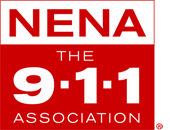 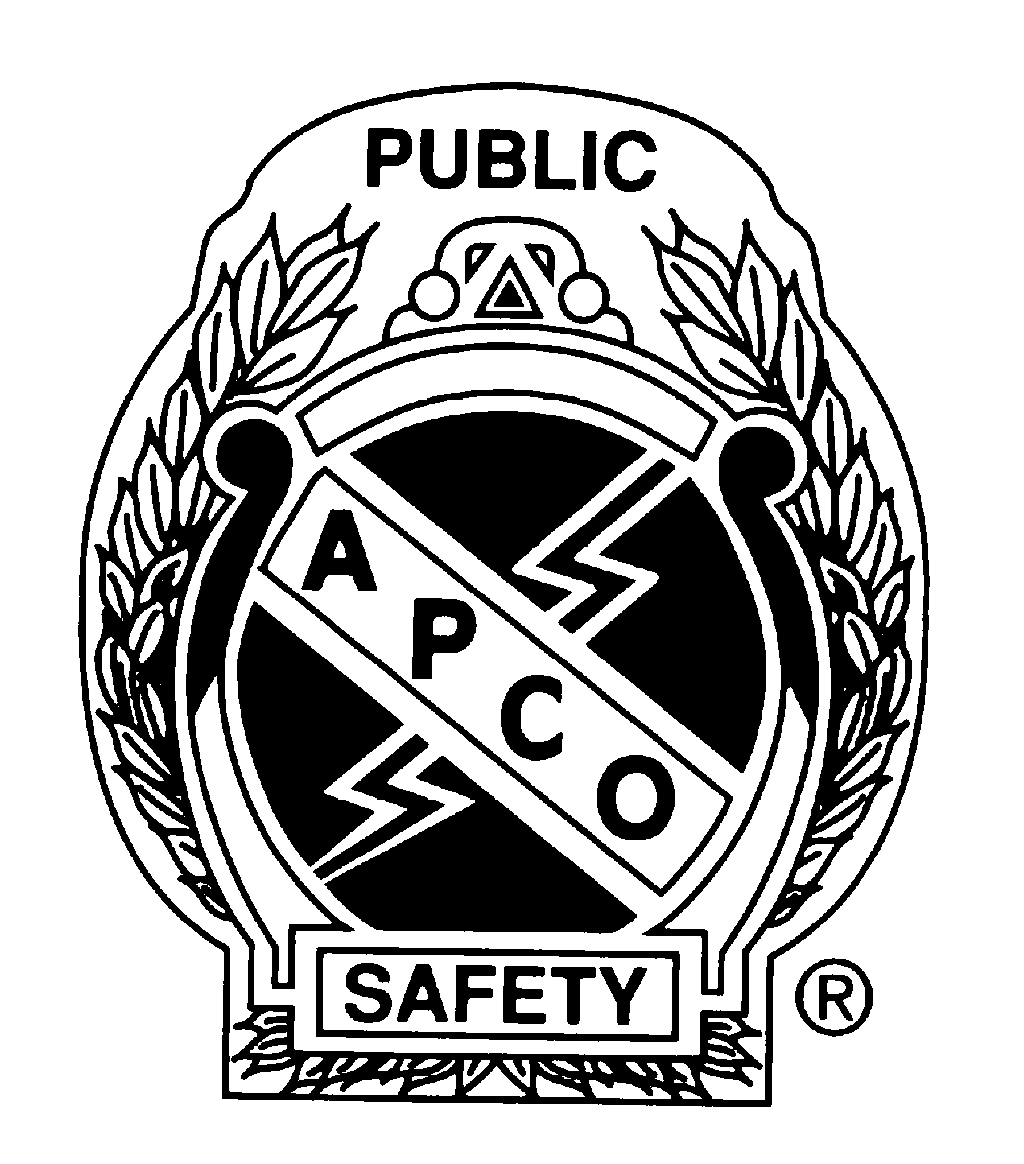 17th Annual Wyoming APCO/NENA ConferenceNovember 6, 7, and 8, 2017The Wyoming APCO/NENA Chapter presents the Public Safety Telecommunicator Scholarship.  A scholarship designed to assist Wyoming public safety telecommunicators in pursuing their passion to make the world a safer place.  The scholarship will pay for the recipients’ registration fee to the 17th Annual Wyoming APCO/NENA Conference in Casper on November 6, 7, and 8, 2017 valued at $150 with 20 POST training hours and 1 night hotel stay (your center pays for the rest of the lodging fee).  Last Name:       First Name:        Middle Initial:      Title:       Agency:	     Address:       City:	       State:       Zip:     Phone:       Email:	     Work Experience:       Community Involvement:       Career Goals:       In your own words, submit a 500+ word essay describing your view on the following topic: You Don’t Need A Title To Be A Leader.  The essay must be original and written by the applicant.  The essay should be based on accurate research, industry knowledge and realistic concepts, ideas, and technologies.Send Application and Essay to:   	Wyoming APCO/NENA Chapter % Terri Sherman                                                 	PO Box 1885				Jackson, Wyoming 83001				307-732-8303				tsherman@tetonsheriff.orgScholarship Application Submittal Deadline is September 15, 2017Scholarship award winners will be notified on September 22, 2017 ► Hotel Information ◄A block of rooms at the Ramkota (307)266-6000 has been reserved at the special rate of $83.00/night, which includes breakfast. When making your reservations, be sure to reference WYAPCO/NENA to receive this special rate.             If you have questions please contact: Terri Sherman at tsherman@tetonsheriff.org or 307-732-8303                                      You may also download this form at the WYAPCO/NENA Chapter web site:  http://wyomingapco.com/ 	